关于核对2022年拟录取硕士研究生录取通知书邮寄信息的通知各位考生：我校2022年拟录取硕士名单尚未获上级主管部门批复，正式录取名单预计将于6月初下达。名单下达后，我校应届本科毕业生的录取通知书由学生本人在我校研究生院领取，其他考生的录取通知书由我院用挂号信寄出。为顺利做好录取通知书寄送工作，现要求除本校应届本科毕业生外的其他考生按以下要求核对邮寄信息，以保证录取通知书顺利送达考生。请考生登陆桂林理工大学研究生招生考试服务系统，考试名称选择“2022年硕士招生”，凭姓名和身份证号码登陆。进入系统后，点击“硕士录取通知书地址确认”图标，进入页面核对邮寄地址、邮编、收件人姓名、移动电话号码等信息，系统内默认的邮寄信息来源于中国研究生招生信息网报名系统。若信息确认无误，点击“保存”，若信息有误，修改确认后保存。系统网址：http://yzw.glut.edu.cn/ 。邮寄信息核对时间为2022年5月14日—2022年5月23日，逾期学校不再接受信息修改申请。逾期未核对或未修改信息者，按考生在国家报名系统填报地址邮寄。桂林理工大学研究生院研招办2022年5月13日附：邮寄信息核对页面如图所示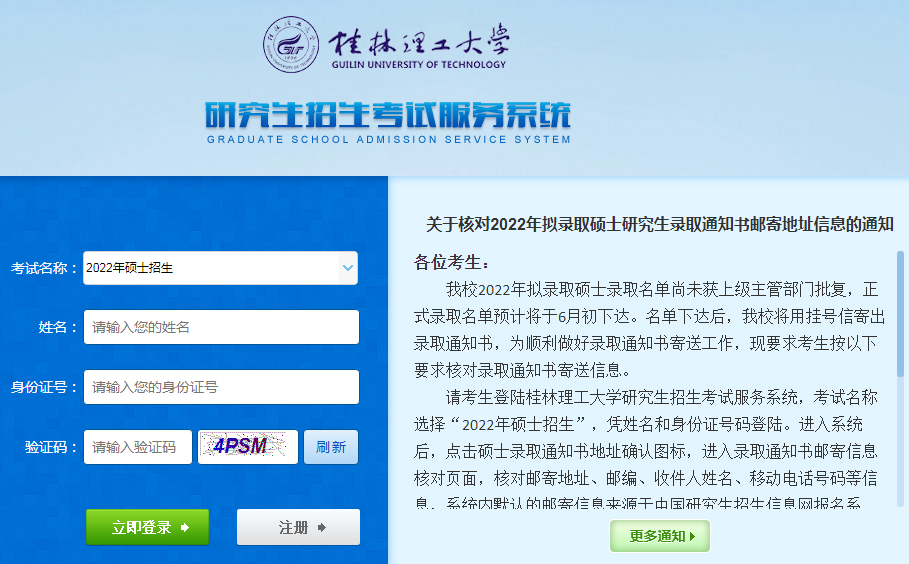 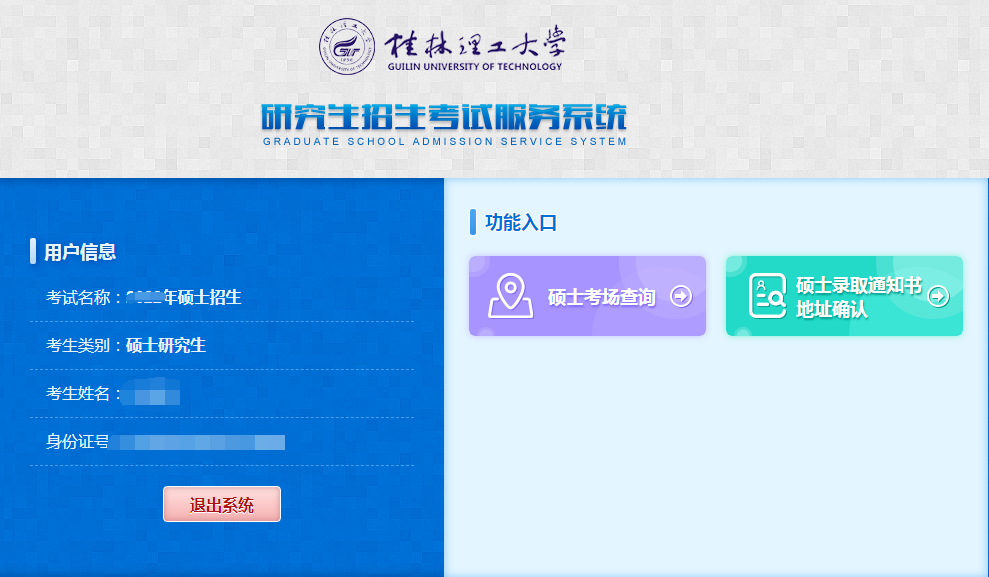 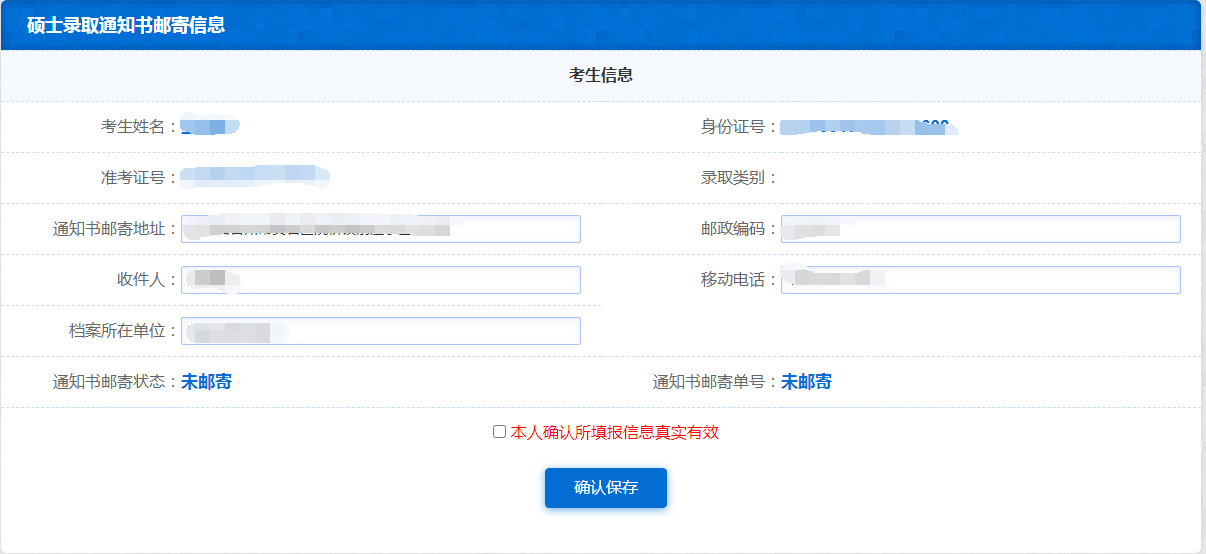 